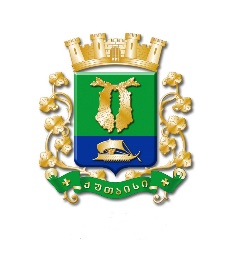 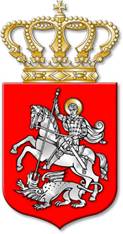 ს  ა  ქ  ა  რ  თ  ვ  ე  ლ  ოქალაქ  ქუთაისის  მუნიციპალიტეტის  საკრებულოგ  ა  ნ  კ  ა  რ  გ  უ  ლ  ე  ბ  ა   338ქალაქი  ქუთაისი		25		ნოემბერი		2020  წელიქალაქ ქუთაისის მუნიციპალიტეტის საკუთრებაში არსებული მოძრავი ქონების  ბაღდათის, ხონის, ტყიბულის, თერჯოლის, წყალტუბოს, ვანისა და სამტრედიისმუნიციპალიტეტებისათვის პირდაპირი განკარგვის წესით, უსასყიდლოდ, თხოვების ფორმით, უვადო სარგებლობაში გადაცემის თაობაზე, ქალაქ ქუთაისის მუნიციპალიტეტის მერისათვის თანხმობის მიცემის  შ ე ს ა ხ ე ბსაქართველოს ორგანული კანონის „ადგილობრივი თვითმმართველობის კოდექსი“ 54-ე მუხლის პირველი პუნქტის „დ“ ქვეპუნქტის „დ.გ“ ქვეპუნქტის, 122-ე მუხლის პირველი პუნქტის ,,ე“ ქვეპუნქტის, ამავე მუხლის მე-2, მე-5 და მე-6 პუნქტების, „მუნიციპალიტეტის ქონების პრივატიზების, სარგებლობისა და მართვის უფლებებით გადაცემის, საპრივატიზებო საფასურის, საწყისი საპრივატიზებო საფასურის, ქირის საფასურის, ქირის საწყისი საფასურის განსაზღვრის და ანგარიშსწორების წესების დამტკიცების შესახებ“ საქართველოს მთავრობის 2014 წლის 8 დეკემბრის №669 დადგენილების, „ქალაქ ქუთაისის მუნიციპალიტეტის ქონების პრივატიზების, სარგებლობისა და მართვის უფლებებით გადაცემის, საპრივატიზებო საფასურის, საწყისი საპრივატიზებო საფასურის, ქირის საფასურის, ქირის საწყისი საფასურის განსაზღვრისა და ანგარიშსწორების წესების დამტკიცების შესახებ“ ქალაქ ქუთაისის მუნიციპალიტეტის საკრებულოს 2015 წლის 9 იანვრის №65 დადგენილების, ბაღდათის მუნიციპალიტეტის 16.06.2020 წლის №41/2414; 14.08.2020 წლის №41/3953 და 27.10.2020 წლის №41/5834, ხონის მუნიციპალიტეტის 11.06.2020 წლის №39/1856 და 29.10.2020 წლის №39/4332, ტყიბულის მუნიციპალიტეტის 25.12.2019 წლის №47/5494 და 07.02.2020 წლის №47/359, თერჯოლის მუნიციპალიტეტის 11.09.2019 წლის №45/4425 და 21.10.2020 წლის №28-282029591, წყალტუბოს მუნიციპალიტეტის 06.10.2020 წლის №31/5143 და №31/5149, ვანის მუნიციპალიტეტის 07.10.2020 წლის №20/2676, სამტრედიის მუნიციპალიტეტის 06.10.2020 წლის №37/4381 და ქალაქ ქუთაისის მუნიციპალიტეტის მერის მოვალეობის შემსრულებლის, დავით ერემეიშვილის 2020 წლის 18 ნოემბრის N44 – 4420323151 წერილობითი მომართვების შესაბამისად:მუხლი 1. მიეცეს თანხმობა ქალაქ ქუთაისის მუნიციპალიტეტის მერს ბაღდათის, ხონის, ტყიბულის, თერჯოლის, წყალტუბოს, ვანისა და სამტრედიის მუნიციპალიტეტებისათვის, მათი მოთხოვნების საფუძველზე, პირდაპირი განკარგვის წესით, უსასყიდლოდ, თხოვების ფორმით, უვადო სარგებლობაში, ქალაქ ქუთაისის მუნიციპალიტეტის საკუთრებაში არსებული მოძრავი ქონების, კერძოდ, მეორადი გამოყენების გარე განათების სანათების გადაცემის თაობაზე, განკარგულების დანართის შესაბამისად.(დანართი განკარგულებას თან ერთვის)მუხლი 2. ბაღდათის, ხონის, ტყიბულის, თერჯოლის, წყალტუბოს, ვანისა და სამტრედიის მუნიციპალიტეტების მოთხოვნის საფუძველზე, სარგებლობაში გადაცემული წინამდებარე განკარგულების პირველ მუხლში ხსენებული მოძრავი ქონება გამოყენებულ უნდა იქნეს მისი პირდაპირი დანიშნულებისამებრ. მუხლი 3. ქალაქ ქუთაისის მუნიციპალიტეტის მერმა უზრუნველყოს მოქმედი კანონმდებლობის შესაბამისად დოკუმენტაციის გაფორმება.მუხლი 4. კონტროლი განკარგულების შესრულებაზე განახორციელოს ქალაქ ქუთაისის მუნიციპალიტეტის საკრებულოს ეკონომიკის, ქონების მართვისა და საქალაქო მეურნეობის კომისიამ.მუხლი 5. განკარგულება შეიძლება გასაჩივრდეს, კანონით დადგენილი წესით, ქუთაისის საქალაქო  სასამართლოში (ვ.კუპრაძის ქუჩა №11), მისი გაცნობიდან ერთი თვის ვადაში.მუხლი 6. განკარგულება ძალაში შევიდეს კანონით დადგენილი წესით. 		საკრებულოს  თავმჯდომარის  მოადგილე, 		საკრებულოს თავმჯდომარის მოვალეობის 				შემსრულებელი				ირაკლი  შენგელიაქალაქ ქუთაისის მუნიციპალიტეტისსაკრებულოს 2020 წლის 25 ნოემბრის№ 338 განკარგულების დანართიბაღდათის, ხონის, ტყიბულის, თერჯოლის, წყალტუბოს, ვანისა და სამტრედიისმუნიციპალიტეტებისათვის გადასაცემი ქალაქ ქუთაისის მუნიციპალიტეტისსაკუთრებაში არსებული მოძრავი ქონების (გარე განათების სანათები)ჩამონათვალისაკრებულოს  თავმჯდომარის  მოადგილე, 		საკრებულოს თავმჯდომარის მოვალეობის 			შემსრულებელი				ირაკლი  შენგელია№ქონების მიმღებიქონების დასახელებარაოდენობა (ცალი)1.ბაღდათის მუნიციპალიტეტის მერიამეორადი გამოყენების გარე განათების სანათი1152.ხონის  მუნიციპალიტეტის მერიამეორადი გამოყენების გარე განათების სანათი1503.ტყიბულის  მუნიციპალიტეტის მერიამეორადი გამოყენების გარე განათების სანათი504.თერჯოლის  მუნიციპალიტეტის მერიამეორადი გამოყენების გარე განათების სანათი385.წყალტუბოს მუნიციპალიტეტის მერიამეორადი გამოყენების გარე განათების სანათი1006.ვანის  მუნიციპალიტეტის მერიამეორადი გამოყენების გარე განათების სანათი507.სამტრედიის მუნიციპალიტეტის მერიამეორადი გამოყენების გარე განათების სანათი30